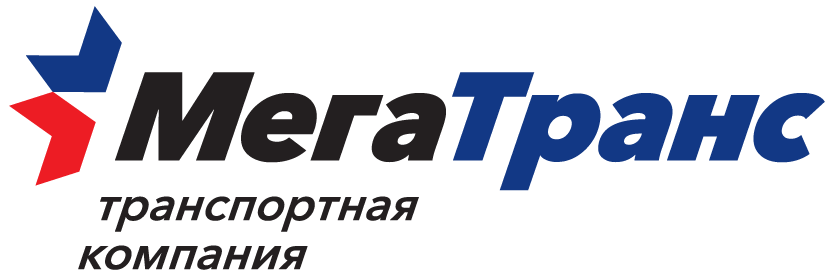 * Печать не является обязательным требованием только в тех случаях, когда Уставом юридического лица установлено, что у данного юридического лица отсутствует печать                                                ЗАЯВКА НА СМЕНУ ПЛАТЕЛЬЩИКА«___» ______ 20___ г.  был отправлен груз по экспедиторской расписке № ____________,где  отправитель ___________________________________________________________________________________,Наименование предприятия ИНН, КПП (или Ф.И.О. частного лица)получатель ___________________________________________________________________________________.Наименование получателя ИНН, КПП (или Ф.И.О.  частного лица)Плательщиком прошу считать ___________________________________________________________________________________Наименование плательщика, ИНН, КПП,  юр.адрес,  телефон_______________________________________________________________________________________________________________________________________________________________________Способ оплаты (выберите один из пунктов):          за наличный расчет          по безналичному расчетуСвоевременную оплату услуг Экспедитора гарантируемДата: ___________________Исп. ________________________Тел.  ________________________                                              E-mail ___________________  __________________                              _______________                        _______________________                должность                                                 подпись                                                         Ф.И.О.М.П. *